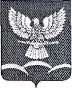 СОВЕТ НОВОТИТАРОВСКОГОСЕЛЬСКОГО ПОСЕЛЕНИЯ ДИНСКОГО РАЙОНАРЕШЕНИЕот 28.02.2018                                                                                         № 204-50/03станица НовотитаровскаяО принятии проекта решения Совета Новотитаровского сельского поселения Динского района  «О внесении изменений в решение Совета Новотитаровского сельского поселения Динского района от 11.12.2017 № 192-45/03 «Об утверждении Правил благоустройства и санитарного содержания территории Новотитаровского сельского поселения Динского района»В соответствии с Федеральным законом от 06.10.2003 № 131–ФЗ «Об общих принципах организации местного самоуправления в Российской Федерации», Федеральным Законом от 24.06.1998 №89-ФЗ «Об отходах производства и потребления», законом Краснодарского края
от 23.04.2013 г. № 2695-КЗ «Об охране зеленых насаждений в Краснодарском крае» руководствуясь Уставом Новотитаровского сельского поселения Динского района, Совет Новотитаровского сельского поселения Динского района  р е ш и л:1. Принять проект решения Совета Новотитаровского сельского поселения Динского района «О внесении изменений в решение Совета Новотитаровского сельского поселения Динского района от 11.12.2017 № 192-45/03 «Об утверждении Правил благоустройства и санитарного содержания территории Новотитаровского сельского поселения Динского района» за основу и вынести его на публичные слушания (приложение №1).2. Назначить публичные слушания по проекту решения Совета Новотитаровского сельского поселения Динского района «О внесении изменений в решение Совета Новотитаровского сельского поселения Динского района от 11.12.2017 № 192-45/03 «Об утверждении Правил благоустройства и санитарного содержания территории Новотитаровского сельского поселения Динского района».3. Установить срок публичных слушаний по теме: «О внесении изменений в решение Совета Новотитаровского сельского поселения Динского района от 11.12.2017 № 192-45/03 «Об утверждении Правил благоустройства и санитарного содержания территории Новотитаровского сельского поселения Динского района» - 15 дней после обнародования проекта решения.4. Создать оргкомитет по проведению публичных слушаний по теме: «Рассмотрение проекта «Об утверждении Правил благоустройства и санитарного содержания территории Новотитаровского сельского поселения Динского района» и утвердить его состав (приложение № 2).5. Установить, что учет предложений по проекту решения и участие граждан в его обсуждении осуществляется в соответствии с Положением о порядке организации и проведении публичных слушаний в Новотитаровском сельском поселении Динского района, утвержденным решением Совета Новотитаровского сельского поселения Динского района от 11.12.2017   №  190-45/03.6. Контроль за выполнением настоящего решения возложить на комиссию по земельным вопросам и градостроительству и вопросам собственности и ЖКХ (Никитенко А.С.) и администрацию Новотитаровского сельского поселения Динского района (Кошман С.К.).   7. Администрации Новотитаровского сельского поселения Динского района обнародовать настоящее решение в установленном порядке и разместить его в сети «Интернет» на официальном сайте Новотитаровского сельского поселения Динского района http://www.novotitarovskaya.info.9. Настоящее решение вступает в силу после его официального обнародования.Председатель СоветаНовотитаровского сельского поселения                                              И.П. Бычек